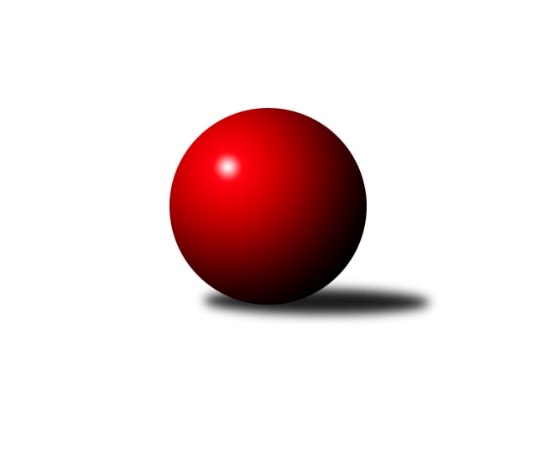 Č.2Ročník 2023/2024	13.6.2024 Mistrovství Prahy 3 2023/2024Statistika 2. kolaTabulka družstev:		družstvo	záp	výh	rem	proh	skore	sety	průměr	body	plné	dorážka	chyby	1.	SK Uhelné sklady B	2	2	0	0	13.0 : 3.0 	(18.5 : 5.5)	2355	4	1678	677	67.5	2.	AC Sparta Praha C	2	2	0	0	13.0 : 3.0 	(17.0 : 7.0)	2417	4	1723	694	58	3.	SK Meteor Praha E	2	2	0	0	11.5 : 4.5 	(10.5 : 13.5)	2432	4	1768	664	65.5	4.	KK Konstruktiva Praha E	2	2	0	0	11.0 : 5.0 	(14.5 : 9.5)	2327	4	1666	661	68	5.	SK Uhelné sklady C	1	1	0	0	5.0 : 3.0 	(6.0 : 6.0)	2234	2	1616	618	66	6.	SK Žižkov Praha D	2	1	0	1	9.0 : 7.0 	(15.5 : 8.5)	2469	2	1711	758	57.5	7.	SK Rapid Praha	2	1	0	1	9.0 : 7.0 	(12.0 : 12.0)	2313	2	1646	667	66	8.	VSK ČVUT Praha B	2	1	0	1	8.0 : 8.0 	(11.0 : 13.0)	2311	2	1675	636	82	9.	SC Olympia Radotín B	2	1	0	1	6.0 : 10.0 	(8.5 : 15.5)	2465	2	1735	730	52	10.	TJ Astra Zahradní Město C	1	0	0	1	2.0 : 6.0 	(4.5 : 7.5)	2170	0	1608	562	89	11.	KK Slavia C	2	0	0	2	6.0 : 10.0 	(13.5 : 10.5)	2282	0	1604	679	66	12.	TJ Sokol Praha-Vršovice C	2	0	0	2	5.0 : 11.0 	(10.0 : 14.0)	2403	0	1699	704	60.5	13.	TJ Sokol Rudná D	2	0	0	2	3.0 : 13.0 	(6.0 : 18.0)	2203	0	1610	594	80.5	14.	KK Velké Popovice B	2	0	0	2	2.5 : 13.5 	(8.5 : 15.5)	2213	0	1611	602	86Tabulka doma:		družstvo	záp	výh	rem	proh	skore	sety	průměr	body	maximum	minimum	1.	SK Meteor Praha E	2	2	0	0	11.5 : 4.5 	(10.5 : 13.5)	2432	4	2447	2416	2.	KK Konstruktiva Praha E	2	2	0	0	11.0 : 5.0 	(14.5 : 9.5)	2327	4	2328	2326	3.	SK Žižkov Praha D	1	1	0	0	7.0 : 1.0 	(9.5 : 2.5)	2545	2	2545	2545	4.	SK Uhelné sklady B	1	1	0	0	7.0 : 1.0 	(9.5 : 2.5)	2390	2	2390	2390	5.	AC Sparta Praha C	1	1	0	0	7.0 : 1.0 	(9.0 : 3.0)	2501	2	2501	2501	6.	SK Rapid Praha	1	1	0	0	6.0 : 2.0 	(6.0 : 6.0)	2442	2	2442	2442	7.	SC Olympia Radotín B	1	1	0	0	5.0 : 3.0 	(6.0 : 6.0)	2573	2	2573	2573	8.	VSK ČVUT Praha B	1	1	0	0	5.0 : 3.0 	(6.0 : 6.0)	2407	2	2407	2407	9.	SK Uhelné sklady C	1	1	0	0	5.0 : 3.0 	(6.0 : 6.0)	2234	2	2234	2234	10.	KK Slavia C	0	0	0	0	0.0 : 0.0 	(0.0 : 0.0)	0	0	0	0	11.	KK Velké Popovice B	0	0	0	0	0.0 : 0.0 	(0.0 : 0.0)	0	0	0	0	12.	TJ Astra Zahradní Město C	0	0	0	0	0.0 : 0.0 	(0.0 : 0.0)	0	0	0	0	13.	TJ Sokol Praha-Vršovice C	1	0	0	1	2.0 : 6.0 	(4.0 : 8.0)	2258	0	2258	2258	14.	TJ Sokol Rudná D	1	0	0	1	2.0 : 6.0 	(3.0 : 9.0)	2216	0	2216	2216Tabulka venku:		družstvo	záp	výh	rem	proh	skore	sety	průměr	body	maximum	minimum	1.	SK Uhelné sklady B	1	1	0	0	6.0 : 2.0 	(9.0 : 3.0)	2320	2	2320	2320	2.	AC Sparta Praha C	1	1	0	0	6.0 : 2.0 	(8.0 : 4.0)	2332	2	2332	2332	3.	KK Konstruktiva Praha E	0	0	0	0	0.0 : 0.0 	(0.0 : 0.0)	0	0	0	0	4.	SK Meteor Praha E	0	0	0	0	0.0 : 0.0 	(0.0 : 0.0)	0	0	0	0	5.	SK Uhelné sklady C	0	0	0	0	0.0 : 0.0 	(0.0 : 0.0)	0	0	0	0	6.	TJ Sokol Praha-Vršovice C	1	0	0	1	3.0 : 5.0 	(6.0 : 6.0)	2547	0	2547	2547	7.	SK Rapid Praha	1	0	0	1	3.0 : 5.0 	(6.0 : 6.0)	2183	0	2183	2183	8.	VSK ČVUT Praha B	1	0	0	1	3.0 : 5.0 	(5.0 : 7.0)	2214	0	2214	2214	9.	SK Žižkov Praha D	1	0	0	1	2.0 : 6.0 	(6.0 : 6.0)	2392	0	2392	2392	10.	TJ Astra Zahradní Město C	1	0	0	1	2.0 : 6.0 	(4.5 : 7.5)	2170	0	2170	2170	11.	TJ Sokol Rudná D	1	0	0	1	1.0 : 7.0 	(3.0 : 9.0)	2190	0	2190	2190	12.	SC Olympia Radotín B	1	0	0	1	1.0 : 7.0 	(2.5 : 9.5)	2356	0	2356	2356	13.	KK Slavia C	2	0	0	2	6.0 : 10.0 	(13.5 : 10.5)	2282	0	2401	2163	14.	KK Velké Popovice B	2	0	0	2	2.5 : 13.5 	(8.5 : 15.5)	2213	0	2325	2100Tabulka podzimní části:		družstvo	záp	výh	rem	proh	skore	sety	průměr	body	doma	venku	1.	SK Uhelné sklady B	2	2	0	0	13.0 : 3.0 	(18.5 : 5.5)	2355	4 	1 	0 	0 	1 	0 	0	2.	AC Sparta Praha C	2	2	0	0	13.0 : 3.0 	(17.0 : 7.0)	2417	4 	1 	0 	0 	1 	0 	0	3.	SK Meteor Praha E	2	2	0	0	11.5 : 4.5 	(10.5 : 13.5)	2432	4 	2 	0 	0 	0 	0 	0	4.	KK Konstruktiva Praha E	2	2	0	0	11.0 : 5.0 	(14.5 : 9.5)	2327	4 	2 	0 	0 	0 	0 	0	5.	SK Uhelné sklady C	1	1	0	0	5.0 : 3.0 	(6.0 : 6.0)	2234	2 	1 	0 	0 	0 	0 	0	6.	SK Žižkov Praha D	2	1	0	1	9.0 : 7.0 	(15.5 : 8.5)	2469	2 	1 	0 	0 	0 	0 	1	7.	SK Rapid Praha	2	1	0	1	9.0 : 7.0 	(12.0 : 12.0)	2313	2 	1 	0 	0 	0 	0 	1	8.	VSK ČVUT Praha B	2	1	0	1	8.0 : 8.0 	(11.0 : 13.0)	2311	2 	1 	0 	0 	0 	0 	1	9.	SC Olympia Radotín B	2	1	0	1	6.0 : 10.0 	(8.5 : 15.5)	2465	2 	1 	0 	0 	0 	0 	1	10.	TJ Astra Zahradní Město C	1	0	0	1	2.0 : 6.0 	(4.5 : 7.5)	2170	0 	0 	0 	0 	0 	0 	1	11.	KK Slavia C	2	0	0	2	6.0 : 10.0 	(13.5 : 10.5)	2282	0 	0 	0 	0 	0 	0 	2	12.	TJ Sokol Praha-Vršovice C	2	0	0	2	5.0 : 11.0 	(10.0 : 14.0)	2403	0 	0 	0 	1 	0 	0 	1	13.	TJ Sokol Rudná D	2	0	0	2	3.0 : 13.0 	(6.0 : 18.0)	2203	0 	0 	0 	1 	0 	0 	1	14.	KK Velké Popovice B	2	0	0	2	2.5 : 13.5 	(8.5 : 15.5)	2213	0 	0 	0 	0 	0 	0 	2Tabulka jarní části:		družstvo	záp	výh	rem	proh	skore	sety	průměr	body	doma	venku	1.	AC Sparta Praha C	0	0	0	0	0.0 : 0.0 	(0.0 : 0.0)	0	0 	0 	0 	0 	0 	0 	0 	2.	SK Meteor Praha E	0	0	0	0	0.0 : 0.0 	(0.0 : 0.0)	0	0 	0 	0 	0 	0 	0 	0 	3.	VSK ČVUT Praha B	0	0	0	0	0.0 : 0.0 	(0.0 : 0.0)	0	0 	0 	0 	0 	0 	0 	0 	4.	SC Olympia Radotín B	0	0	0	0	0.0 : 0.0 	(0.0 : 0.0)	0	0 	0 	0 	0 	0 	0 	0 	5.	KK Velké Popovice B	0	0	0	0	0.0 : 0.0 	(0.0 : 0.0)	0	0 	0 	0 	0 	0 	0 	0 	6.	TJ Astra Zahradní Město C	0	0	0	0	0.0 : 0.0 	(0.0 : 0.0)	0	0 	0 	0 	0 	0 	0 	0 	7.	SK Žižkov Praha D	0	0	0	0	0.0 : 0.0 	(0.0 : 0.0)	0	0 	0 	0 	0 	0 	0 	0 	8.	SK Rapid Praha	0	0	0	0	0.0 : 0.0 	(0.0 : 0.0)	0	0 	0 	0 	0 	0 	0 	0 	9.	TJ Sokol Praha-Vršovice C	0	0	0	0	0.0 : 0.0 	(0.0 : 0.0)	0	0 	0 	0 	0 	0 	0 	0 	10.	SK Uhelné sklady C	0	0	0	0	0.0 : 0.0 	(0.0 : 0.0)	0	0 	0 	0 	0 	0 	0 	0 	11.	TJ Sokol Rudná D	0	0	0	0	0.0 : 0.0 	(0.0 : 0.0)	0	0 	0 	0 	0 	0 	0 	0 	12.	KK Konstruktiva Praha E	0	0	0	0	0.0 : 0.0 	(0.0 : 0.0)	0	0 	0 	0 	0 	0 	0 	0 	13.	SK Uhelné sklady B	0	0	0	0	0.0 : 0.0 	(0.0 : 0.0)	0	0 	0 	0 	0 	0 	0 	0 	14.	KK Slavia C	0	0	0	0	0.0 : 0.0 	(0.0 : 0.0)	0	0 	0 	0 	0 	0 	0 	0 Zisk bodů pro družstvo:		jméno hráče	družstvo	body	zápasy	v %	dílčí body	sety	v %	1.	Martin Podhola 	SK Rapid Praha  	2	/	2	(100%)	4	/	4	(100%)	2.	Pavel Forman 	KK Slavia C 	2	/	2	(100%)	4	/	4	(100%)	3.	Martin Dubský 	AC Sparta Praha C 	2	/	2	(100%)	4	/	4	(100%)	4.	Stanislav Řádek 	AC Sparta Praha C 	2	/	2	(100%)	4	/	4	(100%)	5.	Jiří Škoda 	VSK ČVUT Praha B 	2	/	2	(100%)	4	/	4	(100%)	6.	Adam Vaněček 	SK Žižkov Praha D 	2	/	2	(100%)	4	/	4	(100%)	7.	Karel Bernat 	KK Slavia C 	2	/	2	(100%)	3.5	/	4	(88%)	8.	Jana Procházková 	SK Žižkov Praha D 	2	/	2	(100%)	3.5	/	4	(88%)	9.	Bohumil Fojt 	SK Meteor Praha E 	2	/	2	(100%)	3	/	4	(75%)	10.	Jiří Bendl 	SK Uhelné sklady B 	2	/	2	(100%)	3	/	4	(75%)	11.	Tomáš Sůva 	AC Sparta Praha C 	2	/	2	(100%)	3	/	4	(75%)	12.	Martin Povolný 	SK Meteor Praha E 	2	/	2	(100%)	2	/	4	(50%)	13.	Josef Pokorný 	SK Rapid Praha  	2	/	2	(100%)	2	/	4	(50%)	14.	Jiřina Beranová 	KK Konstruktiva Praha E 	2	/	2	(100%)	2	/	4	(50%)	15.	Zuzana Edlmannová 	SK Meteor Praha E 	1.5	/	2	(75%)	3	/	4	(75%)	16.	Tomáš Bek 	KK Velké Popovice B 	1	/	1	(100%)	2	/	2	(100%)	17.	Milan Perman 	KK Konstruktiva Praha E 	1	/	1	(100%)	2	/	2	(100%)	18.	Petra Šimková 	SC Olympia Radotín B 	1	/	1	(100%)	2	/	2	(100%)	19.	Tomáš Novák 	SK Uhelné sklady B 	1	/	1	(100%)	2	/	2	(100%)	20.	Jan Mařánek 	TJ Sokol Rudná D 	1	/	1	(100%)	2	/	2	(100%)	21.	Tomáš Turnský 	TJ Astra Zahradní Město C 	1	/	1	(100%)	2	/	2	(100%)	22.	Zbyněk Sedlák 	SK Uhelné sklady B 	1	/	1	(100%)	2	/	2	(100%)	23.	Renáta Francová 	SC Olympia Radotín B 	1	/	1	(100%)	2	/	2	(100%)	24.	Tomáš Herman 	SK Žižkov Praha D 	1	/	1	(100%)	2	/	2	(100%)	25.	Eva Kozáková 	SK Uhelné sklady B 	1	/	1	(100%)	2	/	2	(100%)	26.	Bohumír Musil 	KK Konstruktiva Praha E 	1	/	1	(100%)	2	/	2	(100%)	27.	Daniela Daňková 	SK Uhelné sklady C 	1	/	1	(100%)	2	/	2	(100%)	28.	Jitka Kudějová 	SK Uhelné sklady C 	1	/	1	(100%)	2	/	2	(100%)	29.	Libuše Zichová 	KK Konstruktiva Praha E 	1	/	1	(100%)	2	/	2	(100%)	30.	Kristina Řádková 	AC Sparta Praha C 	1	/	1	(100%)	2	/	2	(100%)	31.	Pavla Hřebejková 	SK Žižkov Praha D 	1	/	1	(100%)	2	/	2	(100%)	32.	Josef Novotný 	TJ Sokol Praha-Vršovice C 	1	/	1	(100%)	2	/	2	(100%)	33.	Michal Mičo 	SK Meteor Praha E 	1	/	1	(100%)	1	/	2	(50%)	34.	Tomáš Sysala 	AC Sparta Praha C 	1	/	1	(100%)	1	/	2	(50%)	35.	David Knoll 	VSK ČVUT Praha B 	1	/	1	(100%)	1	/	2	(50%)	36.	Petra Grulichová 	SK Meteor Praha E 	1	/	1	(100%)	1	/	2	(50%)	37.	Bohumil Bazika 	SK Uhelné sklady C 	1	/	1	(100%)	1	/	2	(50%)	38.	Pavel Černý 	SK Uhelné sklady B 	1	/	1	(100%)	1	/	2	(50%)	39.	Pavel Brož 	TJ Sokol Praha-Vršovice C 	1	/	1	(100%)	1	/	2	(50%)	40.	Daniel Volf 	TJ Astra Zahradní Město C 	1	/	1	(100%)	1	/	2	(50%)	41.	Dana Školová 	SK Uhelné sklady B 	1	/	2	(50%)	3	/	4	(75%)	42.	Miloš Endrle 	SK Uhelné sklady B 	1	/	2	(50%)	3	/	4	(75%)	43.	Jan Červenka 	AC Sparta Praha C 	1	/	2	(50%)	3	/	4	(75%)	44.	Karel Němeček 	TJ Sokol Praha-Vršovice C 	1	/	2	(50%)	3	/	4	(75%)	45.	Richard Glas 	VSK ČVUT Praha B 	1	/	2	(50%)	3	/	4	(75%)	46.	Michal Truksa 	SK Žižkov Praha D 	1	/	2	(50%)	3	/	4	(75%)	47.	Jiří Budil 	SK Uhelné sklady B 	1	/	2	(50%)	2.5	/	4	(63%)	48.	Martin Šimek 	SC Olympia Radotín B 	1	/	2	(50%)	2	/	4	(50%)	49.	Radek Pauk 	SC Olympia Radotín B 	1	/	2	(50%)	2	/	4	(50%)	50.	Jan Kosík 	VSK ČVUT Praha B 	1	/	2	(50%)	2	/	4	(50%)	51.	Michal Rett 	KK Slavia C 	1	/	2	(50%)	2	/	4	(50%)	52.	Antonín Tůma 	SK Rapid Praha  	1	/	2	(50%)	2	/	4	(50%)	53.	Miroslav Klabík 	TJ Sokol Praha-Vršovice C 	1	/	2	(50%)	2	/	4	(50%)	54.	Miroslav Kettner 	TJ Sokol Praha-Vršovice C 	1	/	2	(50%)	2	/	4	(50%)	55.	Lidmila Fořtová 	KK Slavia C 	1	/	2	(50%)	2	/	4	(50%)	56.	Zbyněk Lébl 	KK Konstruktiva Praha E 	1	/	2	(50%)	1.5	/	4	(38%)	57.	Ludmila Kaprová 	KK Velké Popovice B 	1	/	2	(50%)	1.5	/	4	(38%)	58.	Tomáš Kuneš 	VSK ČVUT Praha B 	1	/	2	(50%)	1	/	4	(25%)	59.	Karel Novotný 	TJ Sokol Rudná D 	1	/	2	(50%)	1	/	4	(25%)	60.	Zdeněk Mora 	TJ Sokol Rudná D 	1	/	2	(50%)	1	/	4	(25%)	61.	Jiří Hofman 	SK Rapid Praha  	1	/	2	(50%)	1	/	4	(25%)	62.	Tomáš Vinš 	KK Velké Popovice B 	0.5	/	2	(25%)	2	/	4	(50%)	63.	Miloslava Žďárková 	SK Žižkov Praha D 	0	/	1	(0%)	1	/	2	(50%)	64.	Jana Dušková 	SK Uhelné sklady C 	0	/	1	(0%)	1	/	2	(50%)	65.	Milan Mrvík 	TJ Astra Zahradní Město C 	0	/	1	(0%)	1	/	2	(50%)	66.	Michal Vorlíček 	KK Slavia C 	0	/	1	(0%)	1	/	2	(50%)	67.	Petr Zelenka 	TJ Sokol Rudná D 	0	/	1	(0%)	1	/	2	(50%)	68.	Roman Mrvík 	TJ Astra Zahradní Město C 	0	/	1	(0%)	0.5	/	2	(25%)	69.	Jana Fojtová 	SK Meteor Praha E 	0	/	1	(0%)	0.5	/	2	(25%)	70.	Pavel Šimek 	SC Olympia Radotín B 	0	/	1	(0%)	0	/	2	(0%)	71.	Pavla Šimková 	SC Olympia Radotín B 	0	/	1	(0%)	0	/	2	(0%)	72.	František Pudil 	SK Rapid Praha  	0	/	1	(0%)	0	/	2	(0%)	73.	Václav Žďárek 	SK Žižkov Praha D 	0	/	1	(0%)	0	/	2	(0%)	74.	Marek Tichý 	TJ Astra Zahradní Město C 	0	/	1	(0%)	0	/	2	(0%)	75.	Jindra Kafková 	SK Uhelné sklady C 	0	/	1	(0%)	0	/	2	(0%)	76.	Jan Kratochvíl 	KK Velké Popovice B 	0	/	1	(0%)	0	/	2	(0%)	77.	Jan Seidl 	TJ Astra Zahradní Město C 	0	/	1	(0%)	0	/	2	(0%)	78.	Antonín Knobloch 	SK Uhelné sklady C 	0	/	1	(0%)	0	/	2	(0%)	79.	Lubomír Čech 	SK Žižkov Praha D 	0	/	1	(0%)	0	/	2	(0%)	80.	Michal Fořt 	KK Slavia C 	0	/	1	(0%)	0	/	2	(0%)	81.	Tomáš King 	VSK ČVUT Praha B 	0	/	1	(0%)	0	/	2	(0%)	82.	Martin Smetana 	SK Meteor Praha E 	0	/	1	(0%)	0	/	2	(0%)	83.	Lukáš Pelánek 	TJ Sokol Praha-Vršovice C 	0	/	1	(0%)	0	/	2	(0%)	84.	Michal Majer 	TJ Sokol Rudná D 	0	/	1	(0%)	0	/	2	(0%)	85.	Milan Drhovský 	TJ Sokol Rudná D 	0	/	1	(0%)	0	/	2	(0%)	86.	František Havlík 	SK Žižkov Praha D 	0	/	1	(0%)	0	/	2	(0%)	87.	František Vondráček 	KK Konstruktiva Praha E 	0	/	2	(0%)	2	/	4	(50%)	88.	Stanislava Švindlová 	KK Konstruktiva Praha E 	0	/	2	(0%)	1	/	4	(25%)	89.	Jaruška Havrdová 	KK Velké Popovice B 	0	/	2	(0%)	1	/	4	(25%)	90.	František Tureček 	TJ Sokol Rudná D 	0	/	2	(0%)	1	/	4	(25%)	91.	Jaroslav Pecka 	KK Velké Popovice B 	0	/	2	(0%)	1	/	4	(25%)	92.	Tomáš Rybka 	KK Slavia C 	0	/	2	(0%)	1	/	4	(25%)	93.	Jana Kvardová 	KK Velké Popovice B 	0	/	2	(0%)	1	/	4	(25%)	94.	Petr Valta 	SK Rapid Praha  	0	/	2	(0%)	1	/	4	(25%)	95.	Květa Dvořáková 	SC Olympia Radotín B 	0	/	2	(0%)	0.5	/	4	(13%)	96.	Miroslava Martincová 	SK Meteor Praha E 	0	/	2	(0%)	0	/	4	(0%)	97.	Jiří Lankaš 	AC Sparta Praha C 	0	/	2	(0%)	0	/	4	(0%)	98.	Luboš Kučera 	TJ Sokol Praha-Vršovice C 	0	/	2	(0%)	0	/	4	(0%)	99.	Martin Berezněv 	TJ Sokol Rudná D 	0	/	2	(0%)	0	/	4	(0%)	100.	Vladimír Dvořák 	SC Olympia Radotín B 	0	/	2	(0%)	0	/	4	(0%)	101.	Tomáš Rejpal 	VSK ČVUT Praha B 	0	/	2	(0%)	0	/	4	(0%)Průměry na kuželnách:		kuželna	průměr	plné	dorážka	chyby	výkon na hráče	1.	Radotín, 1-4	2560	1776	784	50.0	(426.7)	2.	SK Žižkov Praha, 1-4	2398	1704	693	60.5	(399.7)	3.	Meteor, 1-2	2397	1726	671	68.0	(399.5)	4.	Vršovice, 1-2	2295	1648	647	64.5	(382.5)	5.	Zahr. Město, 1-2	2289	1597	692	63.0	(381.6)	6.	SK Žižkov Praha, 1-2	2285	1624	660	73.5	(380.8)	7.	TJ Sokol Rudná, 1-2	2268	1651	616	84.0	(378.0)	8.	KK Konstruktiva Praha, 3-6	2259	1643	616	79.3	(376.6)	9.	Zvon, 1-2	2226	1599	627	68.5	(371.1)Nejlepší výkony na kuželnách:Radotín, 1-4SC Olympia Radotín B	2573	1. kolo	Karel Němeček 	TJ Sokol Praha-Vršovice C	485	1. koloTJ Sokol Praha-Vršovice C	2547	1. kolo	Petra Šimková 	SC Olympia Radotín B	459	1. kolo		. kolo	Martin Šimek 	SC Olympia Radotín B	456	1. kolo		. kolo	Miroslav Kettner 	TJ Sokol Praha-Vršovice C	442	1. kolo		. kolo	Miroslav Klabík 	TJ Sokol Praha-Vršovice C	438	1. kolo		. kolo	Vladimír Dvořák 	SC Olympia Radotín B	423	1. kolo		. kolo	Renáta Francová 	SC Olympia Radotín B	416	1. kolo		. kolo	Květa Dvořáková 	SC Olympia Radotín B	412	1. kolo		. kolo	Pavel Brož 	TJ Sokol Praha-Vršovice C	411	1. kolo		. kolo	Radek Pauk 	SC Olympia Radotín B	407	1. koloSK Žižkov Praha, 1-4SK Žižkov Praha D	2545	2. kolo	Adam Vaněček 	SK Žižkov Praha D	472	2. koloAC Sparta Praha C	2501	1. kolo	Adam Vaněček 	SK Žižkov Praha D	471	1. koloSK Rapid Praha 	2442	1. kolo	Martin Dubský 	AC Sparta Praha C	469	1. koloSK Žižkov Praha D	2392	1. kolo	Jan Červenka 	AC Sparta Praha C	453	1. koloSC Olympia Radotín B	2356	2. kolo	Pavla Hřebejková 	SK Žižkov Praha D	445	2. koloTJ Sokol Rudná D	2190	1. kolo	Jiří Hofman 	SK Rapid Praha 	444	1. kolo		. kolo	Martin Šimek 	SC Olympia Radotín B	444	2. kolo		. kolo	Tomáš Herman 	SK Žižkov Praha D	441	2. kolo		. kolo	Martin Podhola 	SK Rapid Praha 	431	1. kolo		. kolo	Tomáš Sůva 	AC Sparta Praha C	416	1. koloMeteor, 1-2SK Meteor Praha E	2447	2. kolo	Bohumil Fojt 	SK Meteor Praha E	454	2. koloSK Meteor Praha E	2416	1. kolo	Zuzana Edlmannová 	SK Meteor Praha E	439	1. koloKK Slavia C	2401	1. kolo	Lidmila Fořtová 	KK Slavia C	438	1. koloKK Velké Popovice B	2325	2. kolo	Pavel Forman 	KK Slavia C	436	1. kolo		. kolo	Bohumil Fojt 	SK Meteor Praha E	430	1. kolo		. kolo	Tomáš Bek 	KK Velké Popovice B	419	2. kolo		. kolo	Tomáš Rybka 	KK Slavia C	418	1. kolo		. kolo	Petra Grulichová 	SK Meteor Praha E	412	2. kolo		. kolo	Miroslava Martincová 	SK Meteor Praha E	408	1. kolo		. kolo	Jaruška Havrdová 	KK Velké Popovice B	408	2. koloVršovice, 1-2AC Sparta Praha C	2332	2. kolo	Tomáš Sůva 	AC Sparta Praha C	418	2. koloTJ Sokol Praha-Vršovice C	2258	2. kolo	Karel Němeček 	TJ Sokol Praha-Vršovice C	417	2. kolo		. kolo	Martin Dubský 	AC Sparta Praha C	403	2. kolo		. kolo	Pavel Brož 	TJ Sokol Praha-Vršovice C	399	2. kolo		. kolo	Jan Červenka 	AC Sparta Praha C	392	2. kolo		. kolo	Kristina Řádková 	AC Sparta Praha C	386	2. kolo		. kolo	Stanislav Řádek 	AC Sparta Praha C	386	2. kolo		. kolo	Josef Novotný 	TJ Sokol Praha-Vršovice C	378	2. kolo		. kolo	Miroslav Klabík 	TJ Sokol Praha-Vršovice C	364	2. kolo		. kolo	Luboš Kučera 	TJ Sokol Praha-Vršovice C	357	2. koloZahr. Město, 1-2SK Uhelné sklady C	2415	1. kolo	Bohumil Bazika 	SK Uhelné sklady C	447	1. koloTJ Astra Zahradní Město C	2164	1. kolo	Tomáš Turnský 	TJ Astra Zahradní Město C	442	1. kolo		. kolo	Antonín Knobloch 	SK Uhelné sklady C	431	1. kolo		. kolo	Jindra Kafková 	SK Uhelné sklady C	408	1. kolo		. kolo	Jana Dušková 	SK Uhelné sklady C	390	1. kolo		. kolo	Miroslav Plachý 	SK Uhelné sklady C	385	1. kolo		. kolo	Milan Mrvík 	TJ Astra Zahradní Město C	380	1. kolo		. kolo	Daniela Daňková 	SK Uhelné sklady C	354	1. kolo		. kolo	Daniel Volf 	TJ Astra Zahradní Město C	341	1. kolo		. kolo	Petr Kopecký 	TJ Astra Zahradní Město C	337	1. koloSK Žižkov Praha, 1-2VSK ČVUT Praha B	2407	2. kolo	Jiří Škoda 	VSK ČVUT Praha B	463	2. koloKK Slavia C	2163	2. kolo	Richard Glas 	VSK ČVUT Praha B	462	2. kolo		. kolo	Pavel Forman 	KK Slavia C	451	2. kolo		. kolo	Tomáš Rybka 	KK Slavia C	426	2. kolo		. kolo	Jan Kosík 	VSK ČVUT Praha B	420	2. kolo		. kolo	Michal Rett 	KK Slavia C	397	2. kolo		. kolo	Tomáš Rejpal 	VSK ČVUT Praha B	389	2. kolo		. kolo	Tomáš Kuneš 	VSK ČVUT Praha B	386	2. kolo		. kolo	Lidmila Fořtová 	KK Slavia C	361	2. kolo		. kolo	Karel Bernat 	KK Slavia C	357	2. koloTJ Sokol Rudná, 1-2SK Uhelné sklady B	2320	2. kolo	Zbyněk Sedlák 	SK Uhelné sklady B	432	2. koloTJ Sokol Rudná D	2216	2. kolo	Jiří Bendl 	SK Uhelné sklady B	413	2. kolo		. kolo	Eva Kozáková 	SK Uhelné sklady B	396	2. kolo		. kolo	Michal Majer 	TJ Sokol Rudná D	390	2. kolo		. kolo	Zdeněk Mora 	TJ Sokol Rudná D	387	2. kolo		. kolo	Dana Školová 	SK Uhelné sklady B	373	2. kolo		. kolo	Jiří Budil 	SK Uhelné sklady B	371	2. kolo		. kolo	Karel Novotný 	TJ Sokol Rudná D	368	2. kolo		. kolo	František Tureček 	TJ Sokol Rudná D	364	2. kolo		. kolo	Martin Berezněv 	TJ Sokol Rudná D	359	2. koloKK Konstruktiva Praha, 3-6KK Konstruktiva Praha E	2328	2. kolo	Bohumír Musil 	KK Konstruktiva Praha E	457	1. koloKK Konstruktiva Praha E	2326	1. kolo	Jiří Škoda 	VSK ČVUT Praha B	426	1. koloVSK ČVUT Praha B	2214	1. kolo	Tomáš Turnský 	TJ Astra Zahradní Město C	410	2. koloTJ Astra Zahradní Město C	2170	2. kolo	Jiřina Beranová 	KK Konstruktiva Praha E	405	1. kolo		. kolo	Milan Perman 	KK Konstruktiva Praha E	405	2. kolo		. kolo	Libuše Zichová 	KK Konstruktiva Praha E	404	2. kolo		. kolo	David Knoll 	VSK ČVUT Praha B	399	1. kolo		. kolo	Richard Glas 	VSK ČVUT Praha B	397	1. kolo		. kolo	Zbyněk Lébl 	KK Konstruktiva Praha E	395	2. kolo		. kolo	Zbyněk Lébl 	KK Konstruktiva Praha E	385	1. koloZvon, 1-2SK Uhelné sklady B	2390	1. kolo	Dana Školová 	SK Uhelné sklady B	433	1. koloSK Uhelné sklady C	2234	2. kolo	Jiří Bendl 	SK Uhelné sklady B	422	1. koloSK Rapid Praha 	2183	2. kolo	Martin Podhola 	SK Rapid Praha 	415	2. koloKK Velké Popovice B	2100	1. kolo	Daniela Daňková 	SK Uhelné sklady C	405	2. kolo		. kolo	Pavel Černý 	SK Uhelné sklady B	404	1. kolo		. kolo	Jaruška Havrdová 	KK Velké Popovice B	394	1. kolo		. kolo	Jindra Kafková 	SK Uhelné sklady C	390	2. kolo		. kolo	Ludmila Kaprová 	KK Velké Popovice B	387	1. kolo		. kolo	Tomáš Novák 	SK Uhelné sklady B	384	1. kolo		. kolo	Miloš Endrle 	SK Uhelné sklady B	383	1. koloČetnost výsledků:	7.0 : 1.0	3x	6.5 : 1.5	1x	6.0 : 2.0	2x	5.0 : 3.0	5x	2.0 : 6.0	2x	1.0 : 7.0	1x